Е е     Э              Й Э  мел                ель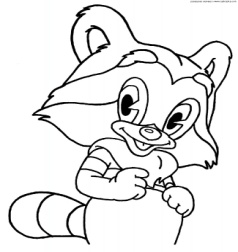 1 л__то            __нот  с__ло  в__сна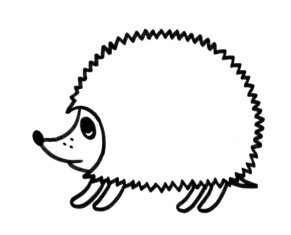 